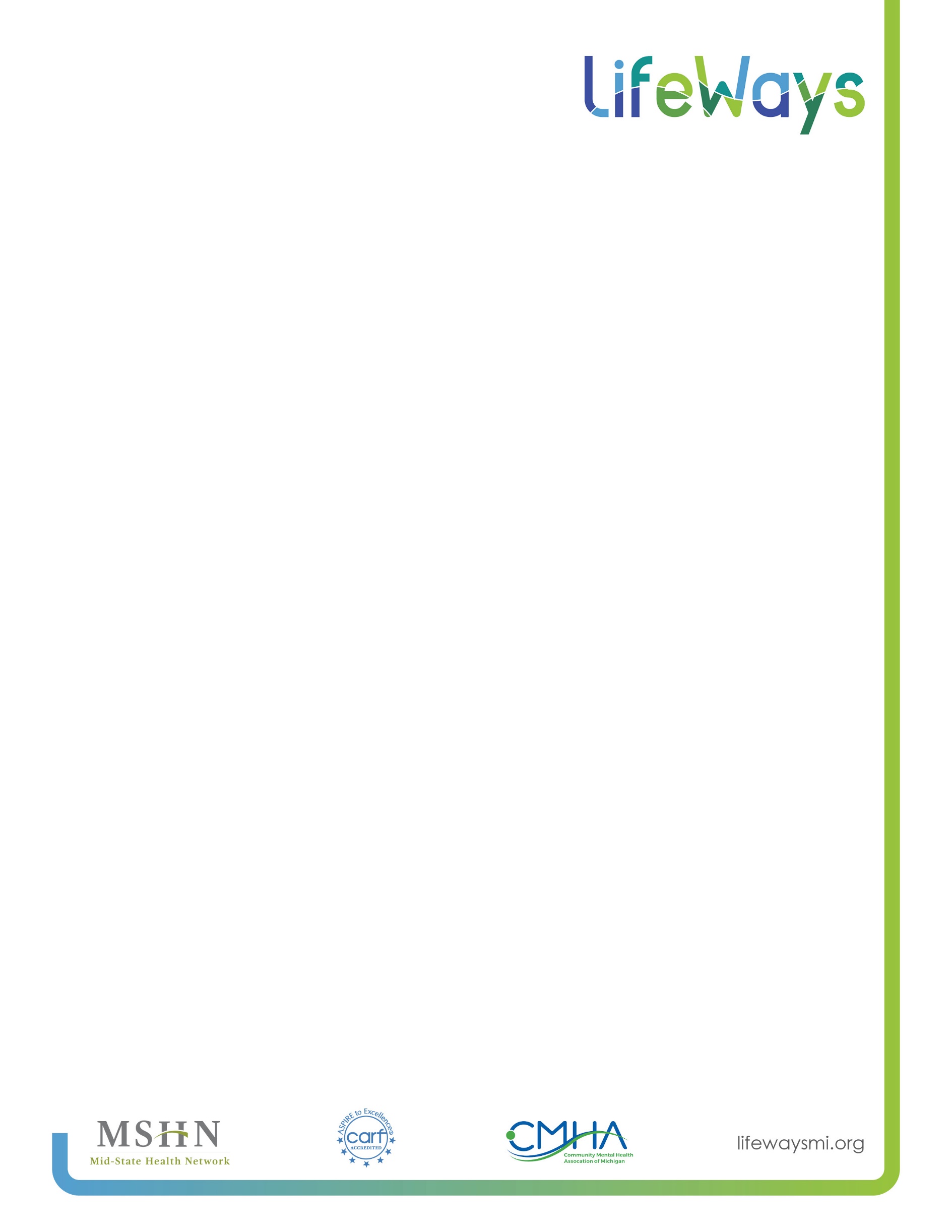 Recipient Rights Check Request INSTRUCTIONS: Please submit requests to the Office of Recipient Rights via fax to (517) 789-7564 or via email to recipient@lifewaysmi.org. Completed forms will be returned to you within two business days. If you have any questions, please call (517) 789-1237.Upon review of our records, we found the above-named individual:_____ does not have a substantiated Recipient Rights violation._____ does have a substantiated Recipient Rights violation. See below for information.Date of Report		Violation				Signature of RR Officer/Designee					DateLW# 02-001	01/2024Requesting Agency InfoAgency: Agency: Phone: Staff Name: Staff Name: Title: Return Results to: Fax: Email: Signature: 						Signature: 						Date: Employee/Candidate InfoName: Name: Maiden Name or Aliases: Maiden Name or Aliases: Signature: 						Date: Findings (To be completed by the Office of Recipient Rights)